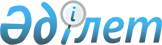 Әулиекөл ауданының 2024-2026 жылдарға арналған аудандық бюджеті туралыҚостанай облысы Әулиекөл ауданы мәслихатының 2023 жылғы 25 желтоқсандағы № 118 шешімі.
       "Қазақстан Республикасындағы жергiлiктi мемлекеттік басқару және өзiн-өзi басқару туралы" Қазақстан Республикасы Заңының 6-бабы 1-тармағы 1) тармақшасына сәйкес Әулиекөл аудандық мәслихаты ШЕШІМ ҚАБЫЛДАДЫ:
      1. Әулиекөл ауданының 2024 - 2026 жылдарға арналған аудандық бюджеті тиісінше 1, 2 және 3-қосымшаларға сәйкес, оның ішінде 2024 жылға мынадай көлемдерде бекітілсін:
      1) кірістер – 7 880 411,6 мың теңге, оның ішінде:
      салықтық түсімдер бойынша – 2 387 862,0 мың теңге;
      салықтық емес түсімдер бойынша – 28 558,0 мың теңге;
      негізгі капиталды сатудан түсетін түсімдер бойынша – 2 692,0 мың теңге;
      трансферттер түсімі бойынша – 5 461 299,6 мың теңге;
      2) шығындар – 7 831 818,4 мың теңге;
      3) таза бюджеттік кредиттеу – 134 295,0 мың теңге, оның ішінде:
      бюджеттік кредиттер – 232 596,0 мың теңге;
      бюджеттік кредиттерді өтеу – 98 301,0 мың теңге;
      4) қаржы активтерімен операциялар бойынша сальдо – 336 063,0 мың теңге;
      5) бюджет тапшылығы (профициті) – - 421 764,8 мың теңге;
      6) бюджет тапшылығын қаржыландыру (профицитін пайдалану) – 421 764,8 мың теңге.
      Ескерту. 1-тармақ жаңа редакцияда - Қостанай облысы Әулиекөл ауданы мәслихатының 27.06.2024 № 184 шешімімен (01.01.2024 бастап қолданысқа енгізіледі).


      2. 2024 жылға арналған аудандық бюджетте облыстық бюджеттен берілетін субвенциялар көлемі 232 441,0 мың теңге сомасында көзделгені ескерілсін.
      3. Аудандық бюджеттен ауылдар, кент, ауылдық округтер бюджеттеріне берілетін бюджеттік субвенциялар көлемдері белгіленсін:
      1) 2024 жылға арналған аудандық бюджеттен ауылдар, кент, ауылдық округтер бюджеттеріне берілетін бюджеттік субвенциялар 334 135,0 мың теңге сомасында, оның ішінде:
      Әулиекөл ауылы – 1 514,0 мың теңге;
      Көктал ауылы – 27 544,0 мың теңге;
      Первомай ауылы – 18 635,0 мың теңге;
      Тимофеев ауылы – 25 921,0 мың теңге;
      Құсмұрын кенті – 35 476,0 мың теңге;
      Аманқарағай ауылдық округі – 20 110,0 мың теңге;
      Диев ауылдық округі – 26 036,0 мың теңге;
      Қазанбасы ауылдық округі – 35 418,0 мың теңге;
      Москалев ауылдық округі – 29 094,0 мың теңге;
      Новонежин ауылдық округі – 31 056,0 мың теңге;
      Новоселов ауылдық округі – 26 559,0 мың теңге;
      Сұлукөл ауылдық округі – 29 850,0 мың теңге;
      Чернигов ауылдық округі – 26 922,0 мың теңге;
      2) 2025 жылға арналған аудандық бюджеттен ауылдар, кент, ауылдық округтер бюджеттеріне берілетін бюджеттік субвенциялар 522 440,0 мың теңге сомасында, оның ішінде:
      Әулиекөл ауылы – 78 935,0 мың теңге;
      Көктал ауылы – 28 949,0 мың теңге;
      Первомай ауылы – 22 345,0 мың теңге;
      Тимофеев ауылы – 30 511,0 мың теңге;
      Құсмұрын кенті – 58 493,0 мың теңге;
      Аманқарағай ауылдық округі – 52 609,0 мың теңге;
      Диев ауылдық округі – 34 407,0 мың теңге;
      Қазанбасы ауылдық округі – 42 925,0 мың теңге;
      Москалев ауылдық округі – 33 966,0 мың теңге;
      Новонежин ауылдық округі – 39 950,0 мың теңге;
      Новоселов ауылдық округі – 33 117,0 мың теңге;
      Сұлукөл ауылдық округі – 34 210,0 мың теңге;
      Чернигов ауылдық округі – 32 023,0 мың теңге;
      3) 2026 жылға арналған аудандық бюджеттен ауылдар, кент, ауылдық округтер бюджеттеріне берілетін бюджеттік субвенциялар 522 440,0 мың теңге сомасында, оның ішінде:
      Әулиекөл ауылы – 78 935,0 мың теңге;
      Көктал ауылы – 28 949,0 мың теңге;
      Первомай ауылы – 22 345,0 мың теңге;
      Тимофеев ауылы – 30 511,0 мың теңге;
      Құсмұрын кенті – 58 493,0 мың теңге;
      Аманқарағай ауылдық округі – 52 609,0 мың теңге;
      Диев ауылдық округі – 34 407,0 мың теңге;
      Қазанбасы ауылдық округі – 42 925,0 мың теңге;
      Москалев ауылдық округі – 33 966,0 мың теңге;
      Новонежин ауылдық округі – 39 950,0 мың теңге;
      Новоселов ауылдық округі – 33 117,0 мың теңге;
      Сұлукөл ауылдық округі – 34 210,0 мың теңге;
      Чернигов ауылдық округі – 32 023,0 мың теңге;
      4. Әулиекөл ауданының жергілікті атқарушы органының 2024 жылға арналған резерві 5 000,0 мың теңге сомасында бекітілсін.
      5. Осы шешім 2024 жылғы 1 қаңтардан бастап қолданысқа енгізіледі. Әулиекөл ауданының 2024 жылға арналған аудандық бюджеті
      Ескерту. 1-қосымша жаңа редакцияда - Қостанай облысы Әулиекөл ауданы мәслихатының 27.06.2024 № 184 шешімімен (01.01.2024 бастап қолданысқа енгізіледі). Әулиекөл ауданының 2025 жылға арналған аудандық бюджеті
      Ескерту. 2-қосымша жаңа редакцияда - Қостанай облысы Әулиекөл ауданы мәслихатының 27.06.2024 № 184 шешімімен (01.01.2024 бастап қолданысқа енгізіледі). Әулиекөл ауданының 2026 жылға арналған аудандық бюджеті
      Ескерту. 3-қосымша жаңа редакцияда - Қостанай облысы Әулиекөл ауданы мәслихатының 27.06.2024 № 184 шешімімен (01.01.2024 бастап қолданысқа енгізіледі).
					© 2012. Қазақстан Республикасы Әділет министрлігінің «Қазақстан Республикасының Заңнама және құқықтық ақпарат институты» ШЖҚ РМК
				
      Аудандық мәслихаттың төрағасы 

Д. Қойшыбаев
Мәслихаттың 2023 жылғы 25 желтоқсандағы№ 118 шешіміне 1-қосымша
Санаты
Санаты
Санаты
Санаты
Санаты
Санаты
Сомасы, мың теңге
Сыныбы
Сыныбы
Сыныбы
Сыныбы
Сыныбы
Сомасы, мың теңге
Кіші сыныбы
Кіші сыныбы
Кіші сыныбы
Кіші сыныбы
Сомасы, мың теңге
Атауы
Атауы
Сомасы, мың теңге
I. Кірістер
I. Кірістер
7880411,6
1
Салықтық түсімдер
Салықтық түсімдер
2387862,0
01
Табыс салығы
Табыс салығы
1109217,0
1
Корпоративтік табыс салығы
Корпоративтік табыс салығы
203346,0
2
Жеке табыс салығы
Жеке табыс салығы
905871,0
03
Әлеуметтік салық
Әлеуметтік салық
668727,0
1
Әлеуметтік салық
Әлеуметтік салық
668727,0
04
Меншiкке салынатын салықтар
Меншiкке салынатын салықтар
533307,0
1
Мүлiкке салынатын салықтар
Мүлiкке салынатын салықтар
533307,0
05
Тауарларға, жұмыстарға және көрсетілетін қызметтерге салынатын iшкi салықтар
Тауарларға, жұмыстарға және көрсетілетін қызметтерге салынатын iшкi салықтар
44411,0
2
Акциздер
Акциздер
6246,0
3
Табиғи және басқа да ресурстарды пайдаланғаны үшiн түсетiн түсiмдер
Табиғи және басқа да ресурстарды пайдаланғаны үшiн түсетiн түсiмдер
25502,0
4
Кәсіпкерлік және кәсіби қызметті жүргізгені үшін алынатын алымдар
Кәсіпкерлік және кәсіби қызметті жүргізгені үшін алынатын алымдар
12663,0
08
Заңдық маңызы бар әрекеттерді жасағаны және (немесе) оған уәкілеттігі бар мемлекеттік органдар немесе лауазымды адамдар құжаттар бергені үшін алынатын міндетті төлемдер
Заңдық маңызы бар әрекеттерді жасағаны және (немесе) оған уәкілеттігі бар мемлекеттік органдар немесе лауазымды адамдар құжаттар бергені үшін алынатын міндетті төлемдер
32200,0
1
Мемлекеттік баж
Мемлекеттік баж
32200,0
2
Салықтық емес түсiмдер
Салықтық емес түсiмдер
28558,0
01
Мемлекеттік меншіктен түсетін кірістер
Мемлекеттік меншіктен түсетін кірістер
8605,0
5
Мемлекет меншігіндегі мүлікті жалға беруден түсетін кірістер
Мемлекет меншігіндегі мүлікті жалға беруден түсетін кірістер
584,0
7
Мемлекеттік бюджеттен берілген кредиттер бойынша сыйақылар
Мемлекеттік бюджеттен берілген кредиттер бойынша сыйақылар
7967,0
9
Мемлекет меншігінен түсетін басқа да кірістер
Мемлекет меншігінен түсетін басқа да кірістер
54,0
03
Мемлекеттік бюджеттен қаржыландырылатын мемлекеттік мекемелер ұйымдастыратын мемлекеттік сатып алуды өткізуден түсетін ақша түсімдері
Мемлекеттік бюджеттен қаржыландырылатын мемлекеттік мекемелер ұйымдастыратын мемлекеттік сатып алуды өткізуден түсетін ақша түсімдері
88,0
1
Мемлекеттік бюджеттен қаржыландырылатын мемлекеттік мекемелер ұйымдастыратын мемлекеттік сатып алуды өткізуден түсетін ақша түсімдері
Мемлекеттік бюджеттен қаржыландырылатын мемлекеттік мекемелер ұйымдастыратын мемлекеттік сатып алуды өткізуден түсетін ақша түсімдері
88,0
04
Мемлекеттік бюджеттен қаржыландырылатын, сондай-ақ Қазақстан Республикасы Ұлттық Банкінің бюджетінен (шығыстар сметасынан) қамтылатын және қаржыландырылатын мемлекеттік мекемелер салатын айыппұлдар, өсімпұлдар, санкциялар, өндіріп алулар
Мемлекеттік бюджеттен қаржыландырылатын, сондай-ақ Қазақстан Республикасы Ұлттық Банкінің бюджетінен (шығыстар сметасынан) қамтылатын және қаржыландырылатын мемлекеттік мекемелер салатын айыппұлдар, өсімпұлдар, санкциялар, өндіріп алулар
590,0
1
Мұнай секторы ұйымдарынан, Жәбірленушілерге өтемақы қорынан және Білім беру инфрақұрылымын қолдау қорынан түсетін түсімдерді қоспағанда, мемлекеттік бюджеттен қаржыландырылатын, сондай-ақ Қазақстан Республикасы Ұлттық Банкінің бюджетінен (шығыстар сметасынан) ұсталатын және қаржыландырылатын мемлекеттік мекемелер салатын айыппұлдар, өсімпұлдар, санкциялар, өндіріп алулар
Мұнай секторы ұйымдарынан, Жәбірленушілерге өтемақы қорынан және Білім беру инфрақұрылымын қолдау қорынан түсетін түсімдерді қоспағанда, мемлекеттік бюджеттен қаржыландырылатын, сондай-ақ Қазақстан Республикасы Ұлттық Банкінің бюджетінен (шығыстар сметасынан) ұсталатын және қаржыландырылатын мемлекеттік мекемелер салатын айыппұлдар, өсімпұлдар, санкциялар, өндіріп алулар
590,0
06
Басқа да салықтық емес түсiмдер
Басқа да салықтық емес түсiмдер
19275,0
1
Басқа да салықтық емес түсiмдер
Басқа да салықтық емес түсiмдер
19275,0
3
Негізгі капиталды сатудан түсетін түсімдер
Негізгі капиталды сатудан түсетін түсімдер
2692,0
01
Мемлекеттік мекемелерге бекітілген мемлекеттік мүлікті сату
Мемлекеттік мекемелерге бекітілген мемлекеттік мүлікті сату
2692,0
1
Мемлекеттік мекемелерге бекітілген мемлекеттік мүлікті сату
Мемлекеттік мекемелерге бекітілген мемлекеттік мүлікті сату
2692,0
4
Трансферттердің түсімдері
Трансферттердің түсімдері
5461299,6
02
Мемлекеттiк басқарудың жоғары тұрған органдарынан түсетiн трансферттер
Мемлекеттiк басқарудың жоғары тұрған органдарынан түсетiн трансферттер
5461299,6
2
Облыстық бюджеттен түсетiн трансферттер
Облыстық бюджеттен түсетiн трансферттер
5461299,6
Функционалдық топ
Функционалдық топ
Функционалдық топ
Функционалдық топ
Функционалдық топ
Функционалдық топ
Сомасы, мың теңге
Кіші функция
Кіші функция
Кіші функция
Кіші функция
Кіші функция
Сомасы, мың теңге
Бюджеттік бағдарламалардың әкiмшiсi
Бюджеттік бағдарламалардың әкiмшiсi
Бюджеттік бағдарламалардың әкiмшiсi
Бюджеттік бағдарламалардың әкiмшiсi
Сомасы, мың теңге
Бағдарлама
Бағдарлама
Сомасы, мың теңге
Атауы
Сомасы, мың теңге
II. Шығындар
7831818,4
01
Жалпы сипаттағы мемлекеттiк көрсетілетін қызметтер
2307449,5
1
Мемлекеттiк басқарудың жалпы функцияларын орындайтын өкiлдi, атқарушы және басқа органдар
302355,3
112
112
Аудан (облыстық маңызы бар қала) мәслихатының аппараты
49625,0
001
Аудан (облыстық маңызы бар қала) мәслихатының қызметін қамтамасыз ету жөніндегі қызметтер
49625,0
122
122
Аудан (облыстық маңызы бар қала) әкімінің аппараты
252730,3
001
Аудан (облыстық маңызы бар қала) әкімінің қызметін қамтамасыз ету жөніндегі қызметтер
234736,6
003
Төменгі тұрған бюджеттерге берілетін нысаналы ағымдағы трансферттер
13204,8
113
Төменгі тұрған бюджеттерге берілетін нысаналы ағымдағы трансферттер
4788,9
2
Қаржылық қызмет
60078,0
452
452
Ауданның (облыстық маңызы бар қаланың) қаржы бөлімі
60078,0
001
Ауданның (облыстық маңызы бар қаланың) бюджетін орындау және коммуналдық меншігін басқару саласындағы мемлекеттік саясатты іске асыру жөніндегі қызметтер
48512,0
003
Салық салу мақсатында мүлікті бағалауды жүргізу
1718,9
010
Жекешелендіру, коммуналдық меншікті басқару, жекешелендіруден кейінгі қызмет және осыған байланысты дауларды реттеу
9242,1
113
Төменгі тұрған бюджеттерге берілетін нысаналы ағымдағы трансферттер
605,0
5
Жоспарлау және статистикалық қызмет
44267,3
453
453
Ауданның (облыстық маңызы бар қаланың) экономика және бюджеттік жоспарлау бөлімі
44267,3
001
Экономикалық саясатты, мемлекеттік жоспарлау жүйесін қалыптастыру және дамыту саласындағы мемлекеттік саясатты іске асыру жөніндегі қызметтер
44267,3
9
Жалпы сипаттағы өзге де мемлекеттік қызметтер
1900748,9
458
458
Ауданның (облыстық маңызы бар қаланың) тұрғын үй-коммуналдық шаруашылығы, жолаушылар көлігі және автомобиль жолдары бөлімі
1900748,9
001
Жергілікті деңгейде тұрғын үй-коммуналдық шаруашылығы, жолаушылар көлігі және автомобиль жолдары саласындағы мемлекеттік саясатты іске асыру жөніндегі қызметтер
210741,9
113
Төменгі тұрған бюджеттерге берілетін нысаналы ағымдағы трансферттер
1690007,0
02
Қорғаныс
24976,0
1
Әскери мұқтаждар
18859,0
122
122
Аудан (облыстық маңызы бар қала) әкімінің аппараты
18859,0
005
Жалпыға бірдей әскери міндетті атқару шеңберіндегі іс-шаралар
18859,0
2
Төтенше жағдайлар жөнiндегi жұмыстарды ұйымдастыру
6117,0
122
122
Аудан (облыстық маңызы бар қала) əкімінің аппараты
6117,0
006
Аудан (облыстық маңызы бар қала) ауқымындағы төтенше жағдайлардың алдын алу жəне оларды жою
5154,0
007
Аудандық (қалалық) ауқымдағы дала өрттерінің, сондай-ақ мемлекеттік өртке қарсы қызмет органдары құрылмаған елдi мекендерде өрттердің алдын алу және оларды сөндіру жөніндегі іс-шаралар
963,0
03
Қоғамдық тәртіп, қауіпсіздік, құқықтық, сот, қылмыстық-атқару қызметі
1070,0
9
Қоғамдық тәртіп және қауіпсіздік саласындағы басқа да қызметтер
1070,0
458
458
Ауданның (облыстық маңызы бар қаланың) тұрғын үй-коммуналдық шаруашылығы, жолаушылар көлігі және автомобиль жолдары бөлімі
1070,0
021
Елдi мекендерде жол қозғалысы қауiпсiздiгін қамтамасыз ету
1070,0
06
Әлеуметтiк көмек және әлеуметтiк қамсыздандыру
511281,9
1
Әлеуметтiк қамсыздандыру
131365,0
451
451
Ауданның (облыстық маңызы бар қаланың) жұмыспен қамту және әлеуметтік бағдарламалар бөлімі
131365,0
005
Мемлекеттік атаулы әлеуметтік көмек 
131365,0
2
Әлеуметтік көмек
276614,6
451
451
Ауданның (облыстық маңызы бар қаланың) жұмыспен қамту және әлеуметтік бағдарламалар бөлімі
276614,6
006
Тұрғын үйге көмек көрсету
500,0
007
Жергілікті өкілетті органдардың шешімі бойынша мұқтаж азаматтардың жекелеген топтарына әлеуметтік көмек
74935,6
010
Үйден тәрбиеленіп оқытылатын мүгедектігі бар балаларды материалдық қамтамасыз ету
6646,0
014
Мұқтаж азаматтарға үйде әлеуметтік көмек көрсету
102838,0
017
Оңалтудың жеке бағдарламасына сәйкес мұқтаж мүгедектігі бар адамдарды протездік-ортопедиялық көмек, сурдотехникалық құралдар, тифлотехникалық құралдар, санаторий-курорттық емделу, мiндеттi гигиеналық құралдармен қамтамасыз ету, арнаулы жүрiп-тұру құралдары, қозғалуға қиындығы бар бірінші топтағы мүгедектігі бар адамдарға жеке көмекшінің және есту бойынша мүгедектігі бар адамдарға қолмен көрсететiн тіл маманының қызметтері мен қамтамасыз ету
91695,0
9
Әлеуметтік көмек және әлеуметтік қамтамасыз ету салаларындағы өзге де қызметтер
103302,3
451
451
Ауданның (облыстық маңызы бар қаланың) жұмыспен қамту және әлеуметтік бағдарламалар бөлімі
103302,3
001
Жергілікті деңгейде халық үшін әлеуметтік бағдарламаларды жұмыспен қамтуды қамтамасыз етуді іске асыру саласындағы мемлекеттік саясатты іске асыру жөніндегі қызметтер
69447,3
011
Жәрдемақыларды және басқа да әлеуметтік төлемдерді есептеу, төлеу мен жеткізу бойынша қызметтерге ақы төлеу
1300,0
050
Қазақстан Республикасында мүгедектігі бар адамдардың құқықтарын қамтамасыз етуге және өмір сүру сапасын жақсарту
32555,0
07
Тұрғын үй-коммуналдық шаруашылық
582744,1
1
Тұрғын үй шаруашылығы
509538,3
458
458
Ауданның (облыстық маңызы бар қаланың) тұрғын үй-коммуналдық шаруашылығы, жолаушылар көлігі және автомобиль жолдары бөлімі
3500,0
004
Азаматтардың жекелеген санаттарын тұрғын үймен қамтамасыз ету
3500,0
466
466
Ауданның (облыстық маңызы бар қаланың) сəулет, қала құрылысы жəне құрылыс бөлімі
506038,3
004
Инженерлік-коммуникациялық инфрақұрылымды жобалау, дамыту және (немесе) жайластыру
506038,3
2
Коммуналдық шаруашылық
39472,0
458
458
Ауданның (облыстық маңызы бар қаланың) тұрғын үй-коммуналдық шаруашылығы, жолаушылар көлігі және автомобиль жолдары бөлімі
412,0
012
Сумен жабдықтау және су бұру жүйесінің жұмыс істеуі
412,0
466
466
Ауданның (облыстық маңызы бар қаланың) сəулет, қала құрылысы жəне құрылыс бөлімі
39060,0
058
Елді мекендердегі сумен жабдықтау және су бұру жүйелерін дамыту
39060,0
3
Елді-мекендерді көркейту
33733,8
458
458
Ауданның (облыстық маңызы бар қаланың) тұрғын үй-коммуналдық шаруашылығы, жолаушылар көлігі және автомобиль жолдары бөлімі
33733,8
015
Елдi мекендердегі көшелердi жарықтандыру
23533,8
018
Елді мекендерді абаттандыру және көгалдандыру
10200,0
08
Мәдениет, спорт, туризм және ақпараттық кеңістiк
713152,4
1
Мәдениет саласындағы қызмет
209517,0
455
455
Ауданның (облыстық маңызы бар қаланың) мәдениет және тілдерді дамыту бөлімі
209517,0
003
Мәдени-демалыс жұмысын қолдау
209517,0
2
Спорт
194891,0
465
465
Ауданның (облыстық маңызы бар қаланың) дене шынықтыру және спорт бөлімі
177591,0
001
Жергілікті деңгейде дене шынықтыру және спорт саласындағы мемлекеттік саясатты іске асыру жөніндегі қызметтер
24077,0
005
Ұлттық және бұқаралық спорт түрлерін дамыту
127804,0
006
Аудандық (облыстық маңызы бар қалалық) деңгейде спорттық жарыстар өткiзу
3275,0
007
Әртүрлi спорт түрлерi бойынша аудан (облыстық маңызы бар қала) құрама командаларының мүшелерiн дайындау және олардың облыстық спорт жарыстарына қатысуы
22435,0
466
466
Ауданның (облыстық маңызы бар қаланың) сəулет, қала құрылысы жəне құрылыс бөлімі
17300,0
008
Cпорт объектілерін дамыту
17300,0
3
Ақпараттық кеңістік
199856,1
455
455
Ауданның (облыстық маңызы бар қаланың) мәдениет және тілдерді дамыту бөлімі
184738,0
006
Аудандық (қалалық) кiтапханалардың жұмыс iстеуi
158991,0
007
Мемлекеттік тілді және Қазақстан халқының басқа да тілдерін дамыту
25747,0
456
456
Ауданның (облыстық маңызы бар қаланың) ішкі саясат бөлімі
14118,1
002
Мемлекеттік ақпараттық саясат жүргізу жөніндегі қызметтер
14118,1
466
466
Ауданның (облыстық маңызы бар қаланың) сəулет, қала құрылысы жəне құрылыс бөлімі
1000,0
075
Байланыс желілерін салу
1000,0
9
Мәдениет, спорт, туризм және ақпараттық кеңiстiктi ұйымдастыру жөнiндегi өзге де қызметтер
108888,3
455
455
Ауданның (облыстық маңызы бар қаланың) мәдениет және тілдерді дамыту бөлімі
33582,0
001
Жергілікті деңгейде тілдерді және мәдениетті дамыту саласындағы мемлекеттік саясатты іске асыру жөніндегі қызметтер
27282,0
032
Ведомстволық бағыныстағы мемлекеттік мекемелер мен ұйымдардың күрделі шығыстары
6300,0
456
456
Ауданның (облыстық маңызы бар қаланың) ішкі саясат бөлімі
75306,3
001
Жергілікті деңгейде ақпарат, мемлекеттілікті нығайту және азаматтардың әлеуметтік сенімділігін қалыптастыру саласында мемлекеттік саясатты іске асыру жөніндегі қызметтер
33394,3
003
Жастар саясаты саласында іс-шараларды іске асыру
41912,0
09
Отын-энергетика кешенi және жер қойнауын пайдалану
63590,0
1
Отын және энергетика
45590,0
458
458
Ауданның (облыстық маңызы бар қаланың) тұрғын үй-коммуналдық шаруашылығы, жолаушылар көлігі және автомобиль жолдары бөлімі
45590,0
019
Жылу-энергетикалық жүйені дамыту
45590,0
9
Отын-энергетика кешені және жер қойнауын пайдалану саласындағы өзге де қызметтер
18000,0
458
458
Ауданның (облыстық маңызы бар қаланың) тұрғын үй-коммуналдық шаруашылығы, жолаушылар көлігі және автомобиль жолдары бөлімі
18000,0
036
Газ тасымалдау жүйесін дамыту
18000,0
10
Ауыл, су, орман, балық шаруашылығы, ерекше қорғалатын табиғи аумақтар, қоршаған ортаны және жануарлар дүниесін қорғау, жер қатынастары
109632,3
1
Ауыл шаруашылығы 
54492,3
477
477
Ауданның (облыстық маңызы бар қаланың) ауылшаруашылығы мен жер қатынастары бөлімі
54492,3
001
Жергілікті деңгейде ауыл шаруашылығы жəне жер қатынастары саласындағы мемлекеттік саясатты іске асыру жөніндегі қызметтер
54492,3
6
Жер қатынастары
4762,0
477
477
Ауданның (облыстық маңызы бар қаланың) ауылшаруашылығы мен жер қатынастары бөлімі
4762,0
011
Аудандардың, облыстық маңызы бар, аудандық маңызы бар қалалардың, кенттердiң, ауылдардың, ауылдық округтердiң шекарасын белгiлеу кезiнде жүргiзiлетiн жерге орналастыру
4762,0
9
Ауыл, су, орман, балық шаруашылығы, қоршаған ортаны қорғау және жер қатынастары саласындағы басқа да қызметтер
50378,0
453
453
Ауданның (облыстық маңызы бар қаланың) экономика және бюджеттік жоспарлау бөлімі
50378,0
099
Мамандарға әлеуметтік қолдау көрсету жөніндегі шараларды іске асыру
50378,0
11
Өнеркәсіп, сәулет, қала құрылысы және құрылыс қызметі
47267,0
2
Сәулет, қала құрылысы және құрылыс қызметі
47267,0
466
466
Ауданның (облыстық маңызы бар қаланың) сəулет, қала құрылысы жəне құрылыс бөлімі
47267,0
001
Құрылыс, облыс қалаларының, аудандарының жəне елді мекендерінің сəулеттік бейнесін жақсарту саласындағы мемлекеттік саясатты іске асыру жəне ауданның (облыстық маңызы бар қаланың) аумағын оңтайла жəне тиімді қала құрылыстық игеруді қамтамасыз ету жөніндегі қызметтер
47267,0
12
Көлік және коммуникация
1785106,4
1
Автомобиль көлігі
1725106,4
458
458
Ауданның (облыстық маңызы бар қаланың) тұрғын үй-коммуналдық шаруашылығы, жолаушылар көлігі және автомобиль жолдары бөлімі
1725106,4
023
Автомобиль жолдарының жұмыс істеуін қамтамасыз ету
140041,0
051
Көлiк инфрақұрылымының басым жобаларын іске асыру
1585065,4
9
Көлiк және коммуникациялар саласындағы өзге де қызметтер
60000,0
458
458
Ауданның (облыстық маңызы бар қаланың) тұрғын үй-коммуналдық шаруашылығы, жолаушылар көлігі және автомобиль жолдары бөлімі
60000,0
037
Әлеуметтік маңызы бар қалалық (ауылдық), қала маңындағы және ауданішілік қатынастар бойынша жолаушылар тасымалдарын субсидиялау 
60000,0
13
Басқалар
1029941,8
3
Кәсіпкерлік қызметті қолдау және бәсекелестікті қорғау
23857,0
469
469
Ауданның (облыстық маңызы бар қаланың) кәсіпкерлік бөлімі
23857,0
001
Жергілікті деңгейде кәсіпкерлікті дамыту саласындағы мемлекеттік саясатты іске асыру жөніндегі қызметтер
23857,0
9
Басқалар
1006084,8
452
452
Ауданның (облыстық маңызы бар қаланың) қаржы бөлімі
5000,0
012
Ауданның (облыстық маңызы бар қаланың) жергілікті атқарушы органының резерві
5000,0
466
466
Ауданның (облыстық маңызы бар қаланың) сəулет, қала құрылысы жəне құрылыс бөлімі
1001084,8
079
"Ауыл-Ел бесігі" жобасы шеңберінде ауылдық елді мекендердегі әлеуметтік және инженерлік инфрақұрылымдарды дамыту
1001084,8
14
Борышқа қызмет көрсету
9916,0
1
Борышқа қызмет көрсету
9916,0
452
452
Ауданның (облыстық маңызы бар қаланың) қаржы бөлімі
9916,0
013
Жергілікті атқарушы органдардың облыстық бюджеттен қарыздар бойынша сыйақылар мен өзге де төлемдерді төлеу бойынша борышына қызмет көрсету
9916,0
15
Трансферттер
645691,0
1
Трансферттер
645691,0
452
452
Ауданның (облыстық маңызы бар қаланың) қаржы бөлімі
645691,0
006
Пайдаланылмаған (толық пайдаланылмаған) нысаналы трансферттерді қайтару
608,0
024
Заңнаманы өзгертуге байланысты жоғары тұрған бюджеттің шығындарын өтеуге төменгі тұрған бюджеттен ағымдағы нысаналы трансферттер
303052,0
038
Субвенциялар
334135,0
039
Заңнаманың өзгеруіне байланысты жоғары тұрған бюджеттен төмен тұрған бюджеттерге өтемақыға берілетін ағымдағы нысаналы трансферттер
7896,0
III. Таза бюджеттік кредиттеу
134295,0
Бюджеттік кредиттер
232596,0
10
Ауыл, су, орман, балық шаруашылығы, ерекше қорғалатын табиғи аумақтар, қоршаған ортаны және жануарлар дүниесін қорғау, жер қатынастары
232596,0
9
Ауыл, су, орман, балық шаруашылығы, қоршаған ортаны қорғау және жер қатынастары саласындағы басқа да қызметтер
232596,0
453
453
Ауданның (облыстық маңызы бар қаланың) экономика және бюджеттік жоспарлау бөлімі
232596,0
006
 Мамандарды әлеуметтік қолдау шараларын іске асыру үшін бюджеттік кредиттер
232596,0
5
Бюджеттік кредиттерді өтеу
98301,0
01
Бюджеттік кредиттерді өтеу
98301,0
1
1
Мемлекеттік бюджеттен берілген бюджеттік кредиттерді өтеу
98301,0
IV. Қаржы активтерімен операциялар бойынша сальдо
336063,0
13
Басқалар
336063,0
9
Басқалар
336063,0
458
458
Ауданның (облыстық маңызы бар қаланың) тұрғын үй-коммуналдық шаруашылығы, жолаушылар көлігі және автомобиль жолдары бөлімі
336063,0
065
Заңды тұлғалардың жарғылық капиталын қалыптастыру немесе ұлғайту
336063,0
V. Бюджет тапшылығы (профициті)
-421764,8
VI. Бюджет тапшылығын қаржыландыру (профицитін пайдалану)
421764,8Мәслихаттың2023 жылғы 25 желтоқсандағы№ 118 шешіміне2-қосымша
Санаты
Санаты
Санаты
Санаты
Санаты
Сомасы, мың теңге
Сыныбы
Сыныбы
Сыныбы
Сыныбы
Сомасы, мың теңге
Кіші сыныбы
Кіші сыныбы
Кіші сыныбы
Сомасы, мың теңге
Атауы
Сомасы, мың теңге
I. Кірістер
5734581,5
1
Салықтық түсімдер
2473730,0
01
Табыс салығы
1254192,0
1
Корпоративтік табыс салығы
126082,0
2
Жеке табыс салығы
1128110,0
03
Әлеуметтік салық
790629,0
1
Әлеуметтік салық
790629,0
04
Меншiкке салынатын салықтар
371582,0
1
Мүлiкке салынатын салықтар
371582,0
05
Тауарларға, жұмыстарға және көрсетілетін қызметтерге салынатын iшкi салықтар
51506,0
2
Акциздер
6755,0
3
Табиғи және басқа да ресурстарды пайдаланғаны үшiн түсетiн түсiмдер
31226,0
4
Кәсіпкерлік және кәсіби қызметті жүргізгені үшін алынатын алымдар
13525,0
08
Заңдық маңызы бар әрекеттерді жасағаны және (немесе) оған уәкілеттігі бар мемлекеттік органдар немесе лауазымды адамдар құжаттар бергені үшін алынатын міндетті төлемдер
5821,0
1
Мемлекеттік баж
5821,0
2
Салықтық емес түсiмдер
22811,0
01
Мемлекеттік меншіктен түсетін кірістер
1055,0
5
Мемлекет меншігіндегі мүлікті жалға беруден түсетін кірістер
956,0
7
Мемлекеттік бюджеттен берілген кредиттер бойынша сыйақылар
35,0
9
Мемлекет меншігінен түсетін басқа да кірістер
64,0
03
Мемлекеттік бюджеттен қаржыландырылатын мемлекеттік мекемелер ұйымдастыратын мемлекеттік сатып алуды өткізуден түсетін ақша түсімдері
31,0
1
Мемлекеттік бюджеттен қаржыландырылатын мемлекеттік мекемелер ұйымдастыратын мемлекеттік сатып алуды өткізуден түсетін ақша түсімдері
31,0
04
Мемлекеттік бюджеттен қаржыландырылатын, сондай-ақ Қазақстан Республикасы Ұлттық Банкінің бюджетінен (шығыстар сметасынан) қамтылатын және қаржыландырылатын мемлекеттік мекемелер салатын айыппұлдар, өсімпұлдар, санкциялар, өндіріп алулар
500,0
1
Мұнай секторы ұйымдарынан және Жәбірленушілерге өтемақы қорына түсетін түсімдерді қоспағанда, мемлекеттік бюджеттен қаржыландырылатын, сондай-ақ Қазақстан Республикасы Ұлттық Банкінің бюджетінен (шығыстар сметасынан) қамтылатын және қаржыландырылатын мемлекеттік мекемелер салатын айыппұлдар, өсімпұлдар, санкциялар, өндіріп алулар
500,0
06
Басқа да салықтық емес түсiмдер
21225,0
1
Басқа да салықтық емес түсiмдер
21225,0
3
Негізгі капиталды сатудан түсетін түсімдер
6413,0
01
Мемлекеттік мекемелерге бекітілген мемлекеттік мүлікті сату
4192,0
1
Мемлекеттік мекемелерге бекітілген мемлекеттік мүлікті сату
4192,0
03
Жердi және материалдық емес активтердi сату
2221,0
2
Материалдық емес активтерді сату
2221,0
4
Трансферттердің түсімдері
3231627,5
02
Мемлекеттiк басқарудың жоғары тұрған органдарынан түсетiн трансферттер
3231627,5
2
Облыстық бюджеттен түсетiн трансферттер
3231627,5
Функционалдық топ
Функционалдық топ
Функционалдық топ
Функционалдық топ
Функционалдық топ
Сомасы, мың теңге
Кіші функция
Кіші функция
Кіші функция
Кіші функция
Сомасы, мың теңге
Бюджеттік бағдарламалардың әкiмшiсi
Бюджеттік бағдарламалардың әкiмшiсi
Бюджеттік бағдарламалардың әкiмшiсi
Сомасы, мың теңге
Бағдарлама
Бағдарлама
Сомасы, мың теңге
Атауы
Сомасы, мың теңге
II. Шығындар
5734581,5
01
Жалпы сипаттағы мемлекеттiк көрсетілетін қызметтер
727137,0
1
Мемлекеттiк басқарудың жалпы функцияларын орындайтын өкiлдi, атқарушы және басқа органдар
275565,0
112
Аудан (облыстық маңызы бар қала) мәслихатының аппараты
49779,0
001
Аудан (облыстық маңызы бар қала) мәслихатының қызметін қамтамасыз ету жөніндегі қызметтер
49779,0
122
Аудан (облыстық маңызы бар қала) әкімінің аппараты
225786,0
001
Аудан (облыстық маңызы бар қала) әкімінің қызметін қамтамасыз ету жөніндегі қызметтер
225786,0
2
Қаржылық қызмет
56892,0
452
Ауданның (облыстық маңызы бар қаланың) қаржы бөлімі
56892,0
001
Ауданның (облыстық маңызы бар қаланың) бюджетін орындау және коммуналдық меншігін басқару саласындағы мемлекеттік саясатты іске асыру жөніндегі қызметтер
48592,0
003
Салық салу мақсатында мүлікті бағалауды жүргізу
2300,0
010
Жекешелендіру, коммуналдық меншікті басқару, жекешелендіруден кейінгі қызмет және осыған байланысты дауларды реттеу
6000,0
5
Жоспарлау және статистикалық қызмет
44603,0
453
Ауданның (облыстық маңызы бар қаланың) экономика және бюджеттік жоспарлау бөлімі
44603,0
001
Экономикалық саясатты, мемлекеттік жоспарлау жүйесін қалыптастыру және дамыту саласындағы мемлекеттік саясатты іске асыру жөніндегі қызметтер
44603,0
9
Жалпы сипаттағы өзге де мемлекеттік қызметтер
350077,0
458
Ауданның (облыстық маңызы бар қаланың) тұрғын үй-коммуналдық шаруашылығы, жолаушылар көлігі және автомобиль жолдары бөлімі
350077,0
001
Жергілікті деңгейде тұрғын үй-коммуналдық шаруашылығы, жолаушылар көлігі және автомобиль жолдары саласындағы мемлекеттік саясатты іске асыру жөніндегі қызметтер
44608,0
113
Төменгі тұрған бюджеттерге берілетін нысаналы ағымдағы трансферттер
305469,0
02
Қорғаныс
25614,0
1
Әскери мұқтаждар
19414,0
122
Аудан (облыстық маңызы бар қала) әкімінің аппараты
19414,0
005
Жалпыға бірдей әскери міндетті атқару шеңберіндегі іс-шаралар
19414,0
2
Төтенше жағдайлар жөнiндегi жұмыстарды ұйымдастыру
6200,0
122
Аудан (облыстық маңызы бар қала) əкімінің аппараты
6200,0
006
Аудан (облыстық маңызы бар қала) ауқымындағы төтенше жағдайлардың алдын алу жəне оларды жою
3200,0
007
Аудандық (қалалық) ауқымдағы дала өрттерінің, сондай-ақ мемлекеттік өртке қарсы қызмет органдары құрылмаған елдi мекендерде өрттердің алдын алу және оларды сөндіру жөніндегі іс-шаралар
3000,0
03
Қоғамдық тәртіп, қауіпсіздік, құқықтық, сот, қылмыстық-атқару қызметі
1300,0
9
Қоғамдық тәртіп және қауіпсіздік саласындағы басқа да қызметтер
1300,0
458
Ауданның (облыстық маңызы бар қаланың) тұрғын үй-коммуналдық шаруашылығы, жолаушылар көлігі және автомобиль жолдары бөлімі
1300,0
021
Елдi мекендерде жол қозғалысы қауiпсiздiгін қамтамасыз ету
1300,0
06
Әлеуметтiк көмек және әлеуметтiк қамсыздандыру
562295,0
1
Әлеуметтiк қамсыздандыру
190000,0
451
Ауданның (облыстық маңызы бар қаланың) жұмыспен қамту және әлеуметтік бағдарламалар бөлімі
190000,0
005
Мемлекеттік атаулы әлеуметтік көмек 
190000,0
2
Әлеуметтік көмек
284160,0
451
Ауданның (облыстық маңызы бар қаланың) жұмыспен қамту және әлеуметтік бағдарламалар бөлімі
284160,0
006
Тұрғын үйге көмек көрсету
500,0
007
Жергілікті өкілетті органдардың шешімі бойынша мұқтаж азаматтардың жекелеген топтарына әлеуметтік көмек
90661,0
010
Үйден тәрбиеленіп оқытылатын мүгедектігі бар балаларды материалдық қамтамасыз ету
6646,0
014
Мұқтаж азаматтарға үйде әлеуметтік көмек көрсету
103089,0
017
Оңалтудың жеке бағдарламасына сәйкес мұқтаж мүгедектігі бар адамдарды протездік-ортопедиялық көмек, сурдотехникалық құралдар, тифлотехникалық құралдар, санаторий-курорттық емделу, мiндеттi гигиеналық құралдармен қамтамасыз ету, арнаулы жүрiп-тұру құралдары, қозғалуға қиындығы бар бірінші топтағы мүгедектігі бар адамдарға жеке көмекшінің және есту бойынша мүгедектігі бар адамдарға қолмен көрсететiн тіл маманының қызметтері мен қамтамасыз ету
83264,0
9
Әлеуметтік көмек және әлеуметтік қамтамасыз ету салаларындағы өзге де қызметтер
88135,0
451
Ауданның (облыстық маңызы бар қаланың) жұмыспен қамту және әлеуметтік бағдарламалар бөлімі
88135,0
001
Жергілікті деңгейде халық үшін әлеуметтік бағдарламаларды жұмыспен қамтуды қамтамасыз етуді іске асыру саласындағы мемлекеттік саясатты іске асыру жөніндегі қызметтер
69635,0
011
Жәрдемақыларды және басқа да әлеуметтік төлемдерді есептеу, төлеу мен жеткізу бойынша қызметтерге ақы төлеу
1500,0
050
Қазақстан Республикасында мүгедектігі бар адамдардың құқықтарын қамтамасыз етуге және өмір сүру сапасын жақсарту
17000,0
07
Тұрғын үй-коммуналдық шаруашылық
171898,0
2
Коммуналдық шаруашылық
166398,0
466
Ауданның (облыстық маңызы бар қаланың) сəулет, қала құрылысы жəне құрылыс бөлімі
166398,0
058
Елді мекендердегі сумен жабдықтау және су бұру жүйелерін дамыту
166398,0
3
Елді-мекендерді көркейту
5500,0
458
Ауданның (облыстық маңызы бар қаланың) тұрғын үй-коммуналдық шаруашылығы, жолаушылар көлігі және автомобиль жолдары бөлімі
5500,0
015
Елдi мекендердегі көшелердi жарықтандыру
500,0
018
Елді мекендерді абаттандыру және көгалдандыру
5000,0
08
Мәдениет, спорт, туризм және ақпараттық кеңістiк
661087,0
1
Мәдениет саласындағы қызмет
202593,0
455
Ауданның (облыстық маңызы бар қаланың) мәдениет және тілдерді дамыту бөлімі
202593,0
003
Мәдени-демалыс жұмысын қолдау
202593,0
2
Спорт
168121,0
465
Ауданның (облыстық маңызы бар қаланың) дене шынықтыру және спорт бөлімі
168121,0
001
Жергілікті деңгейде дене шынықтыру және спорт саласындағы мемлекеттік саясатты іске асыру жөніндегі қызметтер
23739,0
005
Ұлттық және бұқаралық спорт түрлерін дамыту
112292,0
006
Аудандық (облыстық маңызы бар қалалық) деңгейде спорттық жарыстар өткiзу
11230,0
007
Әртүрлi спорт түрлерi бойынша аудан (облыстық маңызы бар қала) құрама командаларының мүшелерiн дайындау және олардың облыстық спорт жарыстарына қатысуы
20860,0
3
Ақпараттық кеңістік
200358,0
455
Ауданның (облыстық маңызы бар қаланың) мәдениет және тілдерді дамыту бөлімі
183358,0
006
Аудандық (қалалық) кiтапханалардың жұмыс iстеуi
156476,0
007
Мемлекеттік тілді және Қазақстан халқының басқа да тілдерін дамыту
26882,0
456
Ауданның (облыстық маңызы бар қаланың) ішкі саясат бөлімі
17000,0
002
Мемлекеттік ақпараттық саясат жүргізу жөніндегі қызметтер
17000,0
9
Мәдениет, спорт, туризм және ақпараттық кеңiстiктi ұйымдастыру жөнiндегi өзге де қызметтер
90015,0
455
Ауданның (облыстық маңызы бар қаланың) мәдениет және тілдерді дамыту бөлімі
27201,0
001
Жергілікті деңгейде тілдерді және мәдениетті дамыту саласындағы мемлекеттік саясатты іске асыру жөніндегі қызметтер
27201,0
456
Ауданның (облыстық маңызы бар қаланың) ішкі саясат бөлімі
62814,0
001
Жергілікті деңгейде ақпарат, мемлекеттілікті нығайту және азаматтардың әлеуметтік сенімділігін қалыптастыру саласында мемлекеттік саясатты іске асыру жөніндегі қызметтер
29021,0
003
Жастар саясаты саласында іс-шараларды іске асыру
33793,0
09
Отын-энергетика кешенi және жер қойнауын пайдалану
50000,0
9
Отын-энергетика кешені және жер қойнауын пайдалану саласындағы өзге де қызметтер
50000,0
458
Ауданның (облыстық маңызы бар қаланың) тұрғын үй-коммуналдық шаруашылығы, жолаушылар көлігі және автомобиль жолдары бөлімі
50000,0
036
Газ тасымалдау жүйесін дамыту
50000,0
10
Ауыл, су, орман, балық шаруашылығы, ерекше қорғалатын табиғи аумақтар, қоршаған ортаны және жануарлар дүниесін қорғау, жер қатынастары
117998,0
1
Ауыл шаруашылығы 
53234,0
477
Ауданның (облыстық маңызы бар қаланың) ауылшаруашылығы мен жер қатынастары бөлімі
53234,0
001
Жергілікті деңгейде ауыл шаруашылығы жəне жер қатынастары саласындағы мемлекеттік саясатты іске асыру жөніндегі қызметтер
53234,0
6
Жер қатынастары
6913,0
477
Ауданның (облыстық маңызы бар қаланың) ауылшаруашылығы мен жер қатынастары бөлімі
6913,0
011
Аудандардың, облыстық маңызы бар, аудандық маңызы бар қалалардың, кенттердiң, ауылдардың, ауылдық округтердiң шекарасын белгiлеу кезiнде жүргiзiлетiн жерге орналастыру
6913,0
9
Ауыл, су, орман, балық шаруашылығы, қоршаған ортаны қорғау және жер қатынастары саласындағы басқа да қызметтер
57851,0
453
Ауданның (облыстық маңызы бар қаланың) экономика және бюджеттік жоспарлау бөлімі
57851,0
099
Мамандарға әлеуметтік қолдау көрсету жөніндегі шараларды іске асыру
57851,0
11
Өнеркәсіп, сәулет, қала құрылысы және құрылыс қызметі
38278,0
2
Сәулет, қала құрылысы және құрылыс қызметі
38278,0
466
Ауданның (облыстық маңызы бар қаланың) сəулет, қала құрылысы жəне құрылыс бөлімі
38278,0
001
Құрылыс, облыс қалаларының, аудандарының жəне елді мекендерінің сəулеттік бейнесін жақсарту саласындағы мемлекеттік саясатты іске асыру жəне ауданның (облыстық маңызы бар қаланың) аумағын оңтайла жəне тиімді қала құрылыстық игеруді қамтамасыз ету жөніндегі қызметтер
38278,0
12
Көлік және коммуникация
1810268,2
1
Автомобиль көлігі
1810268,2
458
Ауданның (облыстық маңызы бар қаланың) тұрғын үй-коммуналдық шаруашылығы, жолаушылар көлігі және автомобиль жолдары бөлімі
1810268,2
023
Автомобиль жолдарының жұмыс істеуін қамтамасыз ету
70000,0
051
Көлiк инфрақұрылымының басым жобаларын іске асыру
1740268,2
13
Басқалар
696351,3
3
Кәсіпкерлік қызметті қолдау және бәсекелестікті қорғау
24663,0
469
Ауданның (облыстық маңызы бар қаланың) кәсіпкерлік бөлімі
24663,0
001
Жергілікті деңгейде кәсіпкерлікті дамыту саласындағы мемлекеттік саясатты іске асыру жөніндегі қызметтер
24663,0
9
Басқалар
671688,3
452
Ауданның (облыстық маңызы бар қаланың) қаржы бөлімі
48000,0
012
Ауданның (облыстық маңызы бар қаланың) жергілікті атқарушы органының резерві
48000,0
466
Ауданның (облыстық маңызы бар қаланың) сəулет, қала құрылысы жəне құрылыс бөлімі
623688,3
079
"Ауыл-Ел бесігі" жобасы шеңберінде ауылдық елді мекендердегі әлеуметтік және инженерлік инфрақұрылымдарды дамыту
623688,3
14
Борышқа қызмет көрсету
9918,0
1
Борышқа қызмет көрсету
9918,0
452
Ауданның (облыстық маңызы бар қаланың) қаржы бөлімі
9918,0
013
Жергілікті атқарушы органдардың облыстық бюджеттен қарыздар бойынша сыйақылар мен өзге де төлемдерді төлеу бойынша борышына қызмет көрсету
9918,0
15
Трансферттер
862437,0
1
Трансферттер
862437,0
452
Ауданның (облыстық маңызы бар қаланың) қаржы бөлімі
862437,0
024
Заңнаманы өзгертуге байланысты жоғары тұрған бюджеттің шығындарын өтеуге төменгі тұрған бюджеттен ағымдағы нысаналы трансферттер
339997,0
038
Субвенциялар
522440,0
III. Таза бюджеттік кредиттеу
-86213,0
5
Бюджеттік кредиттерді өтеу
86213,0
01
Бюджеттік кредиттерді өтеу
86213,0
1
Мемлекеттік бюджеттен берілген бюджеттік кредиттерді өтеу
86213,0
IV. Қаржы активтерімен операциялар бойынша сальдо
0,0
V. Бюджет тапшылығы (профициті)
86213,0
VI. Бюджет тапшылығын қаржыландыру (профицитін пайдалану)
-86213,0Мәслихаттың2023 жылғы 25 желтоқсандағы№ 118 шешіміне3-қосымша
Санаты
Санаты
Санаты
Санаты
Санаты
Сомасы, мың теңге
Сыныбы
Сыныбы
Сыныбы
Сыныбы
Сомасы, мың теңге
Кіші сыныбы
Кіші сыныбы
Кіші сыныбы
Сомасы, мың теңге
Атауы
Сомасы, мың теңге
I. Кірістер
3902946,0
1
Салықтық түсімдер
2473730,0
01
Табыс салығы
1254192,0
1
Корпоративтік табыс салығы
126082,0
2
Жеке табыс салығы
1128110,0
03
Әлеуметтік салық
790629,0
1
Әлеуметтік салық
790629,0
04
Меншiкке салынатын салықтар
371582,0
1
Мүлiкке салынатын салықтар
371582,0
05
Тауарларға, жұмыстарға және көрсетілетін қызметтерге салынатын iшкi салықтар
51506,0
2
Акциздер
675,0
3
Табиғи және басқа да ресурстарды пайдаланғаны үшiн түсетiн түсiмдер
31226,0
4
Кәсіпкерлік және кәсіби қызметті жүргізгені үшін алынатын алымдар
13525,0
08
Заңдық маңызы бар әрекеттерді жасағаны және (немесе) оған уәкілеттігі бар мемлекеттік органдар немесе лауазымды адамдар құжаттар бергені үшін алынатын міндетті төлемдер
5821,0
1
Мемлекеттік баж
5821,0
2
Салықтық емес түсiмдер
22811,0
01
Мемлекеттік меншіктен түсетін кірістер
1055,0
5
Мемлекет меншігіндегі мүлікті жалға беруден түсетін кірістер
956,0
7
Мемлекеттік бюджеттен берілген кредиттер бойынша сыйақылар
35,0
9
Мемлекет меншігінен түсетін басқа да кірістер
64,0
03
Мемлекеттік бюджеттен қаржыландырылатын мемлекеттік мекемелер ұйымдастыратын мемлекеттік сатып алуды өткізуден түсетін ақша түсімдері
31,0
1
Мемлекеттік бюджеттен қаржыландырылатын мемлекеттік мекемелер ұйымдастыратын мемлекеттік сатып алуды өткізуден түсетін ақша түсімдері
31,0
04
Мемлекеттік бюджеттен қаржыландырылатын, сондай-ақ Қазақстан Республикасы Ұлттық Банкінің бюджетінен (шығыстар сметасынан) қамтылатын және қаржыландырылатын мемлекеттік мекемелер салатын айыппұлдар, өсімпұлдар, санкциялар, өндіріп алулар
500,0
1
Мұнай секторы ұйымдарынан және Жәбірленушілерге өтемақы қорына түсетін түсімдерді қоспағанда, мемлекеттік бюджеттен қаржыландырылатын, сондай-ақ Қазақстан Республикасы Ұлттық Банкінің бюджетінен (шығыстар сметасынан) қамтылатын және қаржыландырылатын мемлекеттік мекемелер салатын айыппұлдар, өсімпұлдар, санкциялар, өндіріп алулар
500,0
06
Басқа да салықтық емес түсiмдер
21225,0
1
Басқа да салықтық емес түсiмдер
21225,0
3
Негізгі капиталды сатудан түсетін түсімдер
6413,0
01
Мемлекеттік мекемелерге бекітілген мемлекеттік мүлікті сату
4192,0
1
Мемлекеттік мекемелерге бекітілген мемлекеттік мүлікті сату
4192,0
03
Жердi және материалдық емес активтердi сату
2221,0
2
Материалдық емес активтерді сату
2221,0
4
Трансферттердің түсімдері
1399992,0
02
Мемлекеттiк басқарудың жоғары тұрған органдарынан түсетiн трансферттер
1399992,0
2
Облыстық бюджеттен түсетiн трансферттер
1399992,0
Функционалдық топ
Функционалдық топ
Функционалдық топ
Функционалдық топ
Функционалдық топ
Сомасы, мың теңге
Кіші функция
Кіші функция
Кіші функция
Кіші функция
Сомасы, мың теңге
Бюджеттік бағдарламалардың әкiмшiсi
Бюджеттік бағдарламалардың әкiмшiсi
Бюджеттік бағдарламалардың әкiмшiсi
Сомасы, мың теңге
Бағдарлама
Бағдарлама
Сомасы, мың теңге
Атауы
Сомасы, мың теңге
II. Шығындар
3902946,0
01
Жалпы сипаттағы мемлекеттiк көрсетілетін қызметтер
421668,0
1
Мемлекеттiк басқарудың жалпы функцияларын орындайтын өкiлдi, атқарушы және басқа органдар
275565,0
112
Аудан (облыстық маңызы бар қала) мәслихатының аппараты
49779,0
001
Аудан (облыстық маңызы бар қала) мәслихатының қызметін қамтамасыз ету жөніндегі қызметтер
49779,0
122
Аудан (облыстық маңызы бар қала) әкімінің аппараты
225786,0
001
Аудан (облыстық маңызы бар қала) әкімінің қызметін қамтамасыз ету жөніндегі қызметтер
225786,0
2
Қаржылық қызмет
56892,0
452
Ауданның (облыстық маңызы бар қаланың) қаржы бөлімі
56892,0
001
Ауданның (облыстық маңызы бар қаланың) бюджетін орындау және коммуналдық меншігін басқару саласындағы мемлекеттік саясатты іске асыру жөніндегі қызметтер
48592,0
003
Салық салу мақсатында мүлікті бағалауды жүргізу
2300,0
010
Жекешелендіру, коммуналдық меншікті басқару, жекешелендіруден кейінгі қызмет және осыған байланысты дауларды реттеу
6000,0
5
Жоспарлау және статистикалық қызмет
44603,0
453
Ауданның (облыстық маңызы бар қаланың) экономика және бюджеттік жоспарлау бөлімі
44603,0
001
Экономикалық саясатты, мемлекеттік жоспарлау жүйесін қалыптастыру және дамыту саласындағы мемлекеттік саясатты іске асыру жөніндегі қызметтер
44603,0
9
Жалпы сипаттағы өзге де мемлекеттік қызметтер
44608,0
458
Ауданның (облыстық маңызы бар қаланың) тұрғын үй-коммуналдық шаруашылығы, жолаушылар көлігі және автомобиль жолдары бөлімі
44608,0
001
Жергілікті деңгейде тұрғын үй-коммуналдық шаруашылығы, жолаушылар көлігі және автомобиль жолдары саласындағы мемлекеттік саясатты іске асыру жөніндегі қызметтер
44608,0
02
Қорғаныс
25614,0
1
Әскери мұқтаждар
19414,0
122
Аудан (облыстық маңызы бар қала) әкімінің аппараты
19414,0
005
Жалпыға бірдей әскери міндетті атқару шеңберіндегі іс-шаралар
19414,0
2
Төтенше жағдайлар жөнiндегi жұмыстарды ұйымдастыру
6200,0
122
Аудан (облыстық маңызы бар қала) əкімінің аппараты
6200,0
006
Аудан (облыстық маңызы бар қала) ауқымындағы төтенше жағдайлардың алдын алу жəне оларды жою
3200,0
007
Аудандық (қалалық) ауқымдағы дала өрттерінің, сондай-ақ мемлекеттік өртке қарсы қызмет органдары құрылмаған елдi мекендерде өрттердің алдын алу және оларды сөндіру жөніндегі іс-шаралар
3000,0
03
Қоғамдық тәртіп, қауіпсіздік, құқықтық, сот, қылмыстық-атқару қызметі
1300,0
9
Қоғамдық тәртіп және қауіпсіздік саласындағы басқа да қызметтер
1300,0
458
Ауданның (облыстық маңызы бар қаланың) тұрғын үй-коммуналдық шаруашылығы, жолаушылар көлігі және автомобиль жолдары бөлімі
1300,0
021
Елдi мекендерде жол қозғалысы қауiпсiздiгін қамтамасыз ету
1300,0
06
Әлеуметтiк көмек және әлеуметтiк қамсыздандыру
563480,0
1
Әлеуметтiк қамсыздандыру
190000,0
451
Ауданның (облыстық маңызы бар қаланың) жұмыспен қамту және әлеуметтік бағдарламалар бөлімі
190000,0
005
Мемлекеттік атаулы әлеуметтік көмек 
190000,0
2
Әлеуметтік көмек
285345,0
451
Ауданның (облыстық маңызы бар қаланың) жұмыспен қамту және әлеуметтік бағдарламалар бөлімі
285345,0
006
Тұрғын үйге көмек көрсету
500,0
007
Жергілікті өкілетті органдардың шешімі бойынша мұқтаж азаматтардың жекелеген топтарына әлеуметтік көмек
90661,0
010
Үйден тәрбиеленіп оқытылатын мүгедектігі бар балаларды материалдық қамтамасыз ету
6646,0
014
Мұқтаж азаматтарға үйде әлеуметтік көмек көрсету
103089,0
017
Оңалтудың жеке бағдарламасына сәйкес мұқтаж мүгедектігі бар адамдарды протездік-ортопедиялық көмек, сурдотехникалық құралдар, тифлотехникалық құралдар, санаторий-курорттық емделу, мiндеттi гигиеналық құралдармен қамтамасыз ету, арнаулы жүрiп-тұру құралдары, қозғалуға қиындығы бар бірінші топтағы мүгедектігі бар адамдарға жеке көмекшінің және есту бойынша мүгедектігі бар адамдарға қолмен көрсететiн тіл маманының қызметтері мен қамтамасыз ету
84449,0
9
Әлеуметтік көмек және әлеуметтік қамтамасыз ету салаларындағы өзге де қызметтер
88135,0
451
Ауданның (облыстық маңызы бар қаланың) жұмыспен қамту және әлеуметтік бағдарламалар бөлімі
88135,0
001
Жергілікті деңгейде халық үшін әлеуметтік бағдарламаларды жұмыспен қамтуды қамтамасыз етуді іске асыру саласындағы мемлекеттік саясатты іске асыру жөніндегі қызметтер
69635,0
011
Жәрдемақыларды және басқа да әлеуметтік төлемдерді есептеу, төлеу мен жеткізу бойынша қызметтерге ақы төлеу
1500,0
050
Қазақстан Республикасында мүгедектігі бар адамдардың құқықтарын қамтамасыз етуге және өмір сүру сапасын жақсарту
17000,0
07
Тұрғын үй-коммуналдық шаруашылық
15500,0
1
Тұрғын үй шаруашылығы
5000,0
466
Ауданның (облыстық маңызы бар қаланың) сəулет, қала құрылысы жəне құрылыс бөлімі
5000,0
004
Инженерлік-коммуникациялық инфрақұрылымды жобалау, дамыту және (немесе) жайластыру
5000,0
2
Коммуналдық шаруашылық
5000,0
466
Ауданның (облыстық маңызы бар қаланың) сəулет, қала құрылысы жəне құрылыс бөлімі
5000,0
058
Елді мекендердегі сумен жабдықтау және су бұру жүйелерін дамыту
5000,0
3
Елді-мекендерді көркейту
5500,0
458
Ауданның (облыстық маңызы бар қаланың) тұрғын үй-коммуналдық шаруашылығы, жолаушылар көлігі және автомобиль жолдары бөлімі
5500,0
015
Елдi мекендердегі көшелердi жарықтандыру
500,0
018
Елді мекендерді абаттандыру және көгалдандыру
5000,0
08
Мәдениет, спорт, туризм және ақпараттық кеңістiк
662274,0
1
Мәдениет саласындағы қызмет
203077,0
455
Ауданның (облыстық маңызы бар қаланың) мәдениет және тілдерді дамыту бөлімі
203077,0
003
Мәдени-демалыс жұмысын қолдау
203077,0
2
Спорт
168760,0
465
Ауданның (облыстық маңызы бар қаланың) дене шынықтыру және спорт бөлімі
168760,0
001
Жергілікті деңгейде дене шынықтыру және спорт саласындағы мемлекеттік саясатты іске асыру жөніндегі қызметтер
23739,0
005
Ұлттық және бұқаралық спорт түрлерін дамыту
112931,0
006
Аудандық (облыстық маңызы бар қалалық) деңгейде спорттық жарыстар өткiзу
11230,0
007
Әртүрлi спорт түрлерi бойынша аудан (облыстық маңызы бар қала) құрама командаларының мүшелерiн дайындау және олардың облыстық спорт жарыстарына қатысуы
20860,0
3
Ақпараттық кеңістік
200358,0
455
Ауданның (облыстық маңызы бар қаланың) мәдениет және тілдерді дамыту бөлімі
183358,0
006
Аудандық (қалалық) кiтапханалардың жұмыс iстеуi
156476,0
007
Мемлекеттік тілді және Қазақстан халқының басқа да тілдерін дамыту
26882,0
456
Ауданның (облыстық маңызы бар қаланың) ішкі саясат бөлімі
17000,0
002
Мемлекеттік ақпараттық саясат жүргізу жөніндегі қызметтер
17000,0
9
Мәдениет, спорт, туризм және ақпараттық кеңiстiктi ұйымдастыру жөнiндегi өзге де қызметтер
90079,0
455
Ауданның (облыстық маңызы бар қаланың) мәдениет және тілдерді дамыту бөлімі
27201,0
001
Жергілікті деңгейде тілдерді және мәдениетті дамыту саласындағы мемлекеттік саясатты іске асыру жөніндегі қызметтер
27201,0
456
Ауданның (облыстық маңызы бар қаланың) ішкі саясат бөлімі
62878,0
001
Жергілікті деңгейде ақпарат, мемлекеттілікті нығайту және азаматтардың әлеуметтік сенімділігін қалыптастыру саласында мемлекеттік саясатты іске асыру жөніндегі қызметтер
29021,0
003
Жастар саясаты саласында іс-шараларды іске асыру
33857,0
09
Отын-энергетика кешенi және жер қойнауын пайдалану
1043000,0
1
Отын және энергетика
5000,0
458
Ауданның (облыстық маңызы бар қаланың) тұрғын үй-коммуналдық шаруашылығы, жолаушылар көлігі және автомобиль жолдары бөлімі
5000,0
019
Жылу-энергетикалық жүйені дамыту
5000,0
9
Отын-энергетика кешені және жер қойнауын пайдалану саласындағы өзге де қызметтер
1038000,0
458
Ауданның (облыстық маңызы бар қаланың) тұрғын үй-коммуналдық шаруашылығы, жолаушылар көлігі және автомобиль жолдары бөлімі
1038000,0
036
Газ тасымалдау жүйесін дамыту
1038000,0
10
Ауыл, су, орман, балық шаруашылығы, ерекше қорғалатын табиғи аумақтар, қоршаған ортаны және жануарлар дүниесін қорғау, жер қатынастары
116823,0
1
Ауыл шаруашылығы 
53234,0
477
Ауданның (облыстық маңызы бар қаланың) ауылшаруашылығы мен жер қатынастары бөлімі
53234,0
001
Жергілікті деңгейде ауыл шаруашылығы жəне жер қатынастары саласындағы мемлекеттік саясатты іске асыру жөніндегі қызметтер
53234,0
6
Жер қатынастары
5729,0
477
Ауданның (облыстық маңызы бар қаланың) ауылшаруашылығы мен жер қатынастары бөлімі
5729,0
011
Аудандардың, облыстық маңызы бар, аудандық маңызы бар қалалардың, кенттердiң, ауылдардың, ауылдық округтердiң шекарасын белгiлеу кезiнде жүргiзiлетiн жерге орналастыру
5729,0
9
Ауыл, су, орман, балық шаруашылығы, қоршаған ортаны қорғау және жер қатынастары саласындағы басқа да қызметтер
57860,0
453
Ауданның (облыстық маңызы бар қаланың) экономика және бюджеттік жоспарлау бөлімі
57860,0
099
Мамандарға әлеуметтік қолдау көрсету жөніндегі шараларды іске асыру
57860,0
11
Өнеркәсіп, сәулет, қала құрылысы және құрылыс қызметі
38278,0
2
Сәулет, қала құрылысы және құрылыс қызметі
38278,0
466
Ауданның (облыстық маңызы бар қаланың) сəулет, қала құрылысы жəне құрылыс бөлімі
38278,0
001
Құрылыс, облыс қалаларының, аудандарының жəне елді мекендерінің сəулеттік бейнесін жақсарту саласындағы мемлекеттік саясатты іске асыру жəне ауданның (облыстық маңызы бар қаланың) аумағын оңтайла жəне тиімді қала құрылыстық игеруді қамтамасыз ету жөніндегі қызметтер
38278,0
12
Көлік және коммуникация
70000,0
1
Автомобиль көлігі
70000,0
458
Ауданның (облыстық маңызы бар қаланың) тұрғын үй-коммуналдық шаруашылығы, жолаушылар көлігі және автомобиль жолдары бөлімі
70000,0
023
Автомобиль жолдарының жұмыс істеуін қамтамасыз ету
70000,0
13
Басқалар
72664,0
3
Кәсіпкерлік қызметті қолдау және бәсекелестікті қорғау
24664,0
469
Ауданның (облыстық маңызы бар қаланың) кәсіпкерлік бөлімі
24664,0
001
Жергілікті деңгейде кәсіпкерлікті дамыту саласындағы мемлекеттік саясатты іске асыру жөніндегі қызметтер
24664,0
9
Басқалар
48000,0
452
Ауданның (облыстық маңызы бар қаланың) қаржы бөлімі
48000,0
012
Ауданның (облыстық маңызы бар қаланың) жергілікті атқарушы органының резерві
48000,0
14
Борышқа қызмет көрсету
9908,0
1
Борышқа қызмет көрсету
9908,0
452
Ауданның (облыстық маңызы бар қаланың) қаржы бөлімі
9908,0
013
Жергілікті атқарушы органдардың облыстық бюджеттен қарыздар бойынша сыйақылар мен өзге де төлемдерді төлеу бойынша борышына қызмет көрсету
9908,0
15
Трансферттер
862437,0
1
Трансферттер
862437,0
452
Ауданның (облыстық маңызы бар қаланың) қаржы бөлімі
862437,0
024
Заңнаманы өзгертуге байланысты жоғары тұрған бюджеттің шығындарын өтеуге төменгі тұрған бюджеттен ағымдағы нысаналы трансферттер
339997,0
038
Субвенциялар
522440,0
III. Таза бюджеттік кредиттеу
-85534,0
5
Бюджеттік кредиттерді өтеу
85534,0
01
Бюджеттік кредиттерді өтеу
85534,0
1
Мемлекеттік бюджеттен берілген бюджеттік кредиттерді өтеу
85534,0
IV. Қаржы активтерімен операциялар бойынша сальдо
0,0
V. Бюджет тапшылығы (профициті)
85534,0
VI. Бюджет тапшылығын қаржыландыру (профицитін пайдалану)
-85534,0